Т.В.  	СОВЕТ ДЕПУТАТОВМУНИЦИПАЛЬНОГО ОКРУГА ДОНСКОЙРЕШЕНИЕ08 апреля 2015г.  № 01-03-41 О согласовании фотоматериаловразмещения сезонного кафеВ соответствии с Законом города Москвы от 11 июля 2012 года № 39 «О наделении органов местного самоуправления муниципальных округов в городе Москве отдельными полномочиями города Москвы», и руководствуясь постановлением Правительства Москвы от 06.03.2015 года №102-ПП «О размещении сезонных (летних) кафе при стационарных предприятиях общественного питания», рассмотрев обращения Префектуры Южного административного округа города Москвы от 24.03.2015г. № 01-53-1595/5; от 30.03.2015г. № 01-53-1730/5,Совет депутатов муниципального округа Донской решил:1.  Согласовать фотоматериалы размещения сезонных (летних) кафе при стационарных предприятиях общественного питания, расположенных по адресам: город Москва, Ленинский проспект, вл.37; улица Шаболовка, вл.31г. (приложение).2. Направить настоящее решение в Департамент территориальных органов исполнительной власти города Москвы, префектуру Южного административного округа города Москвы, управу Донского района города Москвы в течение трех дней со дня его принятия. 3. Опубликовать настоящее решение в бюллетене  «Московский муниципальный вестник» и  разместить на официальном сайте муниципального округа Донской www.mo-donskoy.ru.4. Контроль за исполнением настоящего решения возложить на главу муниципального округа Донской Кабанову Т.В.Глава муниципального округаДонской						                      Т.В. КабановаПриложениек решению Совета депутатовмуниципального округа Донскойот 08 апреля 2015г. № 01-03-41                                                                                                                                                 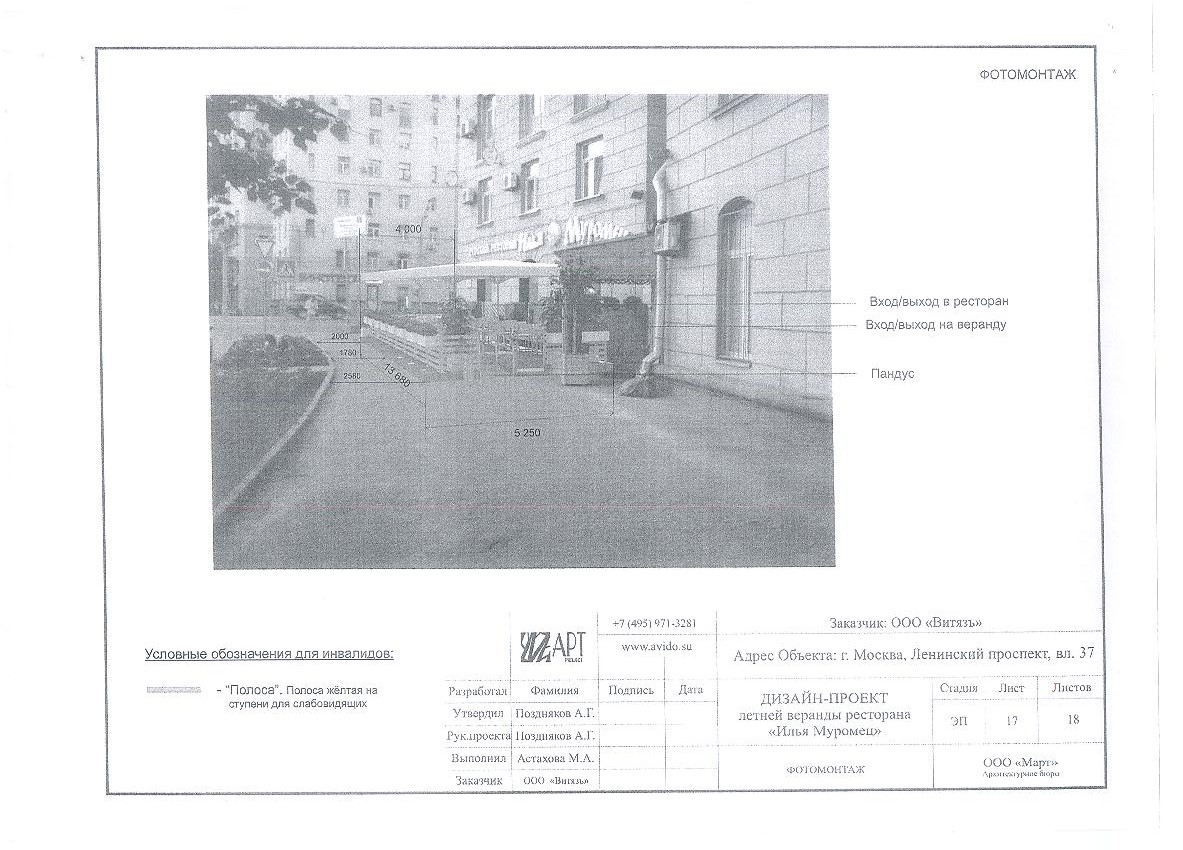 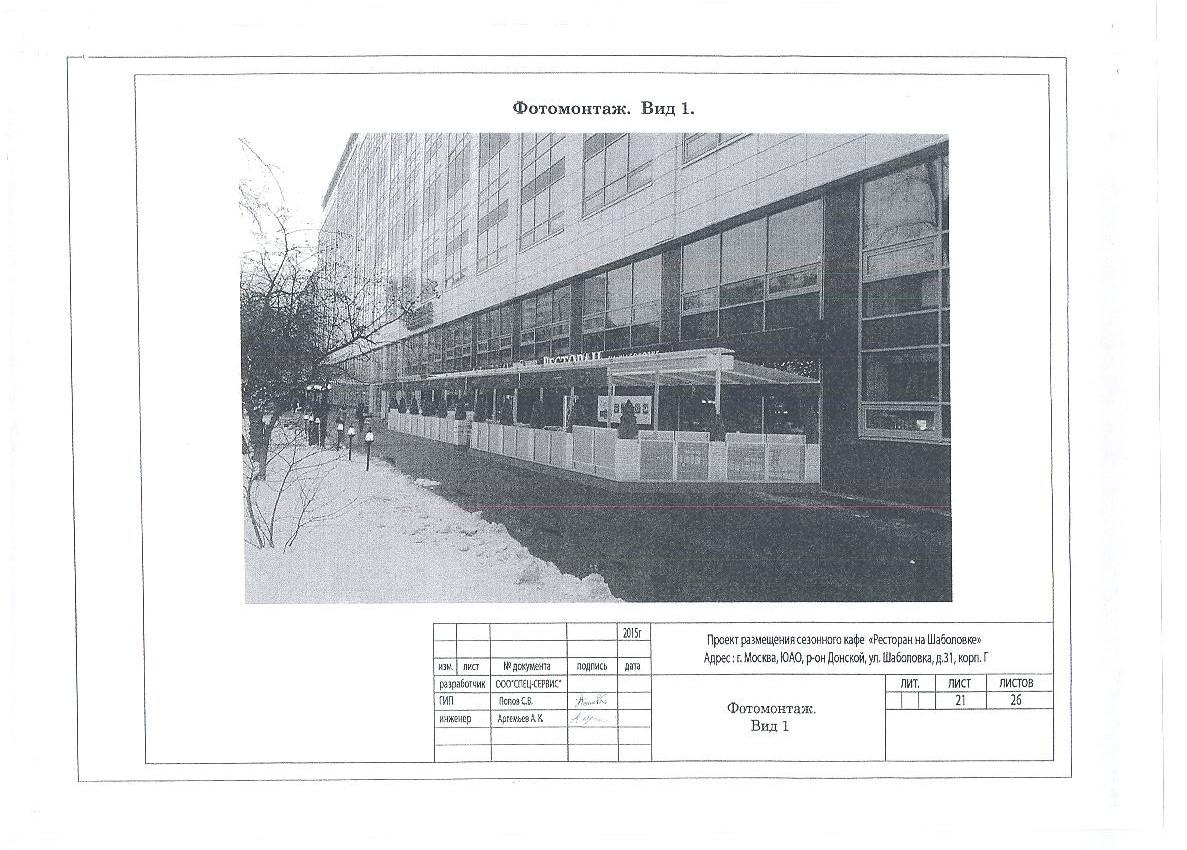 